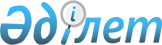 Об изменении и установлении границ города Хромтау и сельских округов Хромтауского района Актюбинской областиПостановление акимата Актюбинской области от 13 декабря 2023 года № 350 и решение Актюбинского областного маслихата от 13 декабря 2023 года № 89. Зарегистрировано Департаментом юстиции Актюбинской области 20 декабря 2023 года № 8469
      В соответствии с пунктом 4 статьи 108 Земельного кодекса Республики Казахстан, подпунктом 2) статьи 11 Закона Республики Казахстан "Об административно-территориальном устройстве Республики Казахстан" и с учетом мнения представительных и исполнительных органов Хромтауского района акимат Актюбинской области ПОСТАНОВЛЯЕТ и Актюбинский областной маслихат РЕШИЛ:
      1. Изменить границы города Хромтау Хромтауского района путем включения в его границы 2 166 гектаров земель из границ Абайского, Кызылсуского сельских округов и сельского округа Дөң Хромтауского района.
      Передать 262 гектара земель из границ города Хромтау Хромтауского района в границы сельского округа Дөң Хромтауского района.
      Установить границы города Хромтау Хромтауского района общей площадью 9 767 гектаров.
      2. Изменить границы Абайского сельского округа Хромтауского района исключив из его границ 552 гектара земель установив границы общей площадью 99 023 гектаров.
      3. Изменить границы Кызылсуского сельского округа Хромтауского района исключив из его границ 1 503 гектара земель установив границы общей площадью 121 792 гектаров.
      4. Изменить границы сельского округа Дөң Хромтауского района исключив из его границ 111 гектаров земель установив границы общей площадью 57 860 гектаров.
      5. Государственному учреждению "Управление сельского хозяйства и земельных отношений Актюбинской области" привести в соответствие с произведенными изменениями в границах города Хромтау и сельских округов Хромтауского района земельно-кадастровую документацию.
      6. Контроль за исполнением настоящего совместного постановления акимата и решения маслихата возложить на руководителя аппарата акима Актюбинской области.
      7. Настоящее совместное постановление акимата Актюбинской области и решение Актюбинского областного маслихата вводится в действие по истечении десяти календарных дней после дня его первого официального опубликования.
					© 2012. РГП на ПХВ «Институт законодательства и правовой информации Республики Казахстан» Министерства юстиции Республики Казахстан
				
      Аким Актюбинской области 

А. Шахаров

      Председатель областного маслихата 

Г. Суентаева
